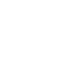 НОВООДЕСЬКА МІСЬКА РАДАМИКОЛАЇВСЬКОЇ ОБЛАСТІР І Ш Е Н Н ЯВідповідно до частини четвертої статті 54 Закону України "Про місцеве самоврядування в Україні", міська рада ВИРІШИЛА:1. Затвердити Положення про управління освіти Новоодесько міської ради в новій редакції (додається).2. Вважати таким, що втратило чинність, рішення Новоодеської міської ради від 21 січня 2021 року № 13 «Про затвердження Положення про управління освіти Новоодеської міської ради в новій редакції».3. Контроль за виконанням цього рішення покласти на постійну комісію міської ради з гуманітарних питань.Міський голова                                                          Олександр ПОЛЯКОВВід 18.02.2022 р. № 6м. Нова Одеса         ХІХ сесія восьмого скликанняПро затвердження Положення про управління освіти Новоодеської міської ради  в новій редакції